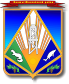 МУНИЦИПАЛЬНОЕ ОБРАЗОВАНИЕХАНТЫ-МАНСИЙСКИЙ РАЙОНХанты-Мансийский автономный округ – ЮграАДМИНИСТРАЦИЯ ХАНТЫ-МАНСИЙСКОГО РАЙОНАП О С Т А Н О В Л Е Н И Еот 05.06.2018                                                                                                № 171г. Ханты-МансийскО признании утратившим силу постановления администрации Ханты-Мансийского района от 20.04.2017 № 115 «Об утверждении порядка рассмотрения заявления о предоставлении бюджетного кредита»В целях приведения нормативных правовых актов Ханты-Мансийского района в соответствие с действующем законодательством Российской Федерации:1. Признать утратившим силу постановление администрации Ханты-Мансийского района от 20.04.2017 № 115 «Об утверждении порядка рассмотрения заявления о предоставлении бюджетного кредита» (вместе с Перечнем документов, предоставляемых юридическим лицом для получения бюджетного кредита из бюджета Ханты-Мансийского района).2. Опубликовать настоящее постановление в газете «Наш район» 
и разместить на официальном сайте администрации Ханты-Мансийского района.3. Настоящее постановление вступает в силу после его официального опубликования (обнародования).Глава Ханты-Мансийского района					     К.Р.Минулин